Zmluva o dielo a licenčná zmluvauzatvorená podľa § 536 a nasl. Obchodného zákonníka v znení neskorších predpisov  
a § 65 zák. č. 185/2015 Z. z. Autorský zákon v znení neskorších predpisov(ďalej len „Zmluva“)ZMLUVNÉ STRANYObjednávateľ:	Hlavné mesto Slovenskej republiky Bratislavasídlo:		Primaciálne námestie 1, 81499 Bratislavazastúpenie:	Ing. Tatiana Kratochvílová, prvá námestníčka primátora na základe rozhodnutia č. 6/2021  primátora hlavného mesta Slovenskej republiky Bratislavy o podpisovaní písomností a právnych dokumentov bankové spojenie:	Československá obchodná banka, a.s.číslo účtu (IBAN):	SK37 7500 0000 0000 2582 9413IČO:	00 603 481DIČ:	2020372596Kontaktné osoby:- v realizačných  veciach:		Ing. Zuzana Šebestová, tel.:+421 911 903 931, email: zuzana.sebestova@bratislava.sk-v technických veciach:		Mgr. Tomáš Peciar, tel.: +421 918 488 624, email: tomas.peciar@bratislava.sk(ďalej len „Objednávateľ“)aZhotoviteľ: 	XXX	sídlo: 	.....zastúpenie: 	.....bankové spojenie : 	.....číslo účtu (IBAN): 		.....IČO: 	.....	DIČ: 	.....IČ DPH: 	.....Kontaktné osoby: - realizačných veciach: 	....., tel.: xxx, email: xxx- technických veciach: 	....., tel.: xxx, email: xxx(ďalej len „Zhotoviteľ“ a spolu s Objednávateľom ďalej len „zmluvné strany“)v súlade s vôľou a zámerom Objednávateľa realizovať na svojom území cyklotrasy a na základe výsledku verejného obstarávania, ktoré uskutočnil Objednávateľ ako verejný obstarávateľ postupom podlimitnej zákazky podľa § 112 ods. 6 druhej vety zákona č. 343/2015 Z. z. o verejnom obstarávaní a o zmene a doplnení niektorých zákonov v znení neskorších predpisov (ďalej len „zákon o verejnom obstarávaní“) na predmet zákazky: „Projekt pre územné rozhodnutie, stavebné povolenie a  realizáciu stavby pre cyklotrasy vrátane súvisiacej inžinierskej činnosti nutnej pre vybudovanie a vyznačenie cyklotrasy podľa špecifikácie uvedenej v Prílohe č. 1 Technická špecifikácia predmetu zákazky tejto Zmluvy (ďalej len „Dielo“)“, uzatvárajú zmluvné strany túto Zmluvu za nasledovných podmienok. Článok IPREDMET ZMLUVYPredmetom tejto Zmluvy je záväzok:  Zhotoviteľa, že riadne a včas vykoná Dielo v rozsahu podľa článku II. tejto Zmluvy pre Objednávateľa a odovzdá ho zhotovené v rozsahu a kvalite vymedzenej v tejto Zmluve a v termíne dohodnutom v čl. II. bode 1 tejto Zmluvy Objednávateľovi v sídle Objednávateľa;Objednávateľa, zaplatiť Zhotoviteľovi Cenu za Dielo a to za podmienok stanovených touto Zmluvou.Dielo bude realizované postupne na základe písomných objednávok, v ktorých Objednávateľ určí rozsah Diela, t. j. konkrétnu časť Diela (ďalej len „Časť Diela“), pričom objednávky môžu byť Objednávateľom zadané tak, že ich plnenie bude bežať súbežne. Doručením objednávky Zhotoviteľovi sa objednávka považuje za potvrdenú Zhotoviteľom. Potvrdená objednávka je záväzná a zmluvné strany sú ňou viazané. Zhotoviteľ sa zaväzuje zrealizovať Dielo vo vlastnom mene, na vlastnú zodpovednosť a za podmienok dojednaných v Zmluve.Zhotoviteľ sa zaväzuje poskytovať pre Objednávateľa autorský dozor, a to počas trvania  zmluvy o dielo uzatvorenej medzi Objednávateľom a úspešným uchádzačom, ktorý bude realizovať stavebné práce, ktoré budú realizované na základe Diela (Dielo je podkladom pre realizáciu stavebných prác podľa samostatnej zmluvy uzavretej medzi Objednávateľom a realizátorom stavby) (ďalej len „Zmluva o dielo na stavebné práce“). Poskytovanie a výkon autorského dozoru je upravený v článku VIII Zmluvy.Zhotoviteľ, touto Zmluvou udeľuje Objednávateľovi súhlas na použitie Diela (licenciu) v rozsahu uvedenom v čl. VII tejto Zmluvy.Článok IIPODMIENKY ZHOTOVENIA A PREVZATIA DIELAZhotoviteľ sa zaväzuje vykonať konkrétnu Časť Diela v termínoch podľa schváleného harmonogramu postupného zhotovenia Diela, ktorý tvorí Prílohu 3 Zmluvy – Harmonogram postupného zhotovenia Diela, pričom celé Dielo sa zaväzuje vykonať najneskôr v lehote do 6 mesiacov odo dňa doručenia prvej objednávky na konkrétnu Časť Diela a zároveň bude povinný poskytovať služby a plniť svoj záväzok pre činnosť autorského dozoru počas trvania Zmluvy o Dielo na stavebné práce odo dňa nadobudnutia účinnosti Zmluvy o dielo na stavebné práce. Zmluvné strany sa dohodli, že lehota na vykonanie Diela podľa tohto bodu Zmluvy neplynie počas prerokovávania dokumentácie na územne rozhodnutie (ďalej len „DÚR“) a dokumentácie pre stavebné povolenie (ďalej len „DSP“) podľa článku II bodu 7 tejto Zmluvy. Zhotoviteľ sa zaväzuje Dielo vykonať s odbornou starostlivosťou, na svoje náklady a na svoje nebezpečenstvo, dojednaným spôsobom, v rozsahu podľa Prílohy č. 1 – Technická špecifikácia predmetu zákazky tejto Zmluvy a na požadovanej odbornej úrovni. Zhotoviteľ je povinný pri spracovaní Diela postupovať v súlade s „Arboristickým štandardom 2 – Ochrana drevín pri stavebnej činnosti.“Zhotoviteľ je povinný počas celej doby realizácie Diela plniť pokyny Objednávateľa, pričom v prípade potreby je zároveň povinný upozorniť Objednávateľa na nevhodnosť jeho pokynov. Zhotoviteľ je povinný poskytnúť Objednávateľovi kedykoľvek počas realizácie Diela čiastkové výsledky plnenia k nahliadnutiu a pripomienkovaniu a bez zbytočného odkladu informovať Objednávateľa o všetkých okolnostiach dôležitých pre záujmy Objednávateľa, ktoré Zhotoviteľ pozná alebo mal by poznať. Zhotoviteľ sa zaväzuje bezplatne a bezodkladne, najneskôr do 5 (piatich) pracovných dní, odstrániť chyby a nedostatky Diela zistené pri kontrole Diela Objednávateľom.Objednávateľ je povinný spolupracovať so Zhotoviteľom v záujme zabezpečenia plynulého priebehu realizácie Diela za účelom riadnej realizácie Diela podľa ustanovení Zmluvy a poskytnúť Zhotoviteľovi všetku opodstatnene požadovanú súčinnosť. Zhotoviteľ je povinný DÚR a DSP prerokovať s orgánmi štátnej a verejnej správy, vlastníkmi a správcami dotknutých nehnuteľností a inžinierskych sietí. Oprávnené pripomienky získané z priebežného prerokovania je povinný zapracovať do finálneho znenia príslušného stupňa projektovej dokumentácie. K takto vypracovanému zneniu jednotlivých stupňov projektovej dokumentácie Zhotoviteľ dodá kladné stanovisko na hlavičkovom papieri príslušného orgánu štátnej a verejnej správy a správcov inžinierskych sietí. Zhotoviteľ sa zaväzuje odovzdať Objednávateľovi pracovnú verziu Časti Diela v termíne podľa schváleného harmonogramu postupného zhotovenia Diela, ktorý je súčasťou Prílohy 3 Zmluvy – Harmonogram postupného zhotovenia Diela v 2 (dvoch) vyhotoveniach v tlačenej podobe a 1 (jedno) vyhotovenie v elektronickej podobe na CD/USB nosiči. Zhotoviteľ je následne povinný pracovnú verziu Časti Diela predložiť na pripomienkovanie Objednávateľovi. Objednávateľ je povinný predložiť Zhotoviteľovi k pracovnej verzii Časti Diela pripomienky v lehote do 30 (tridsať) dní od prevzatia pracovnej verzii Časti Diela.Po ukončení procesu pripomienkových konaní v procese získavania územného rozhodnutia a stavebného povolenia od orgánov podľa bodu 7 tohto článku Zmluvy a po zapracovaní požiadaviek a pripomienok Objednávateľa podľa bodu 8 tohto článku Zmluvy sa Zhotoviteľ zaväzuje dodať Objednávateľovi finálnu verziu Časti Diela v termíne podľa Prílohy č. 3 Zmluvy – Harmonogram postupného zhotovenia Diela vo vyhotoveniach: DÚR a DSP: 9 ks v tlačenej forme + 4 ks CD vo formáte .pdf, .dgn, .dwg, .doc a .xls. a Dokumentácie pre realizáciu stavby (ďalej len „DRS“: 9 ks v tlačenej forme + 4 ks CD vo formáte .pdf, .dgn, .dwg, .doc a .xls.O odovzdaní a prevzatí každej Časti Diela bude spísaný Preberací protokol podpísaný oprávnenými zástupcami zmluvných strán. V prípade, že Časť Diela vykazuje akékoľvek vady, Objednávateľ nie je povinný Časť Diela prevziať až do úplného odstránenia vád. V prípade, ak Časť Diela vykazuje drobné vady, ktoré nebránia jeho riadnemu užívaniu/použitiu, Objednávateľ je oprávnený podľa svojho jednostranného uváženia Časť Diela prevziať. Súpis drobných vád bude zaznamenaný v Preberacom protokole s uvedením termínu ich odstránenia. Vady uvedené v Preberacom protokole sa považujú za odstránené podpisom preberacieho protokolu odstránených vád Časti Diela z preberacieho konania. Zmluvné strany sa dohodli, že Preberací protokol bude vyhotovený v dvoch vyhotoveniach a jeho náležitosti sú minimálne nasledovné:identifikácia Objednávateľa (obchodné meno, sídlo, IČO); identifikácia Zhotoviteľa (obchodné meno, sídlo, IČO);označenie Zmluvy, ku ktorej sa Preberací protokol viaže (názov Zmluvy, dátum uzatvorenia Zmluvy);označenie Časti Diela, ktorého sa odovzdanie týka;označenie stavu odovzdanej Časti Diela;označenie prípadných vád Časti Diela;určenie lehoty na odstránenie prípadných vád Časti Diela;meno a priezvisko odovzdávajúcej osoby a preberajúcej osoby;dátum a miesto odovzdania a prevzatia Časti Diela; apodpisy odovzdávajúcej osoby za Zhotoviteľa a preberajúcej osoby za Objednávateľa.Vlastnícke právo k Časti Diela prechádza na Objednávateľa dňom protokolárneho odovzdania Časti Diela podľa tohto článku, bodu 11 Zmluvy bez výhrad. Zmluvné strany sa dohodli, že predmet plnenia Zmluvy je splnený riadnym odovzdaním a prevzatím celého Diela Objednávateľovi Zhotoviteľom postupom podľa tohto článku, bodu 11 Zmluvy. Zhotoviteľ je povinný zaistiť, aby sa v rámci odbornej študijnej praxe/absolventskej praxe/praxe absolventa vysokej školy (pracovného alebo obdobného pomeru) podieľal na realizácii Diela aspoň jeden študent alebo absolvent vysokej školy – stavebnej fakulty alebo fakulty architektúry počas celého trvania tejto Zmluvy. Za absolventa vysokej školy sa pre účely tejto Zmluvy rozumie osoba, ktorá nadobudla vysokoškolské vzdelanie I. alebo II. stupňa na stavebnej fakulte alebo fakulte architektúry ktorejkoľvek vysokej školy najneskôr 1 rok spätne odo dňa vyhlásenia verejného obstarávania, ktorého výsledkom je táto Zmluva, resp. po dni vyhlásenia verejného obstarávania, ktorého výsledkom je táto Zmluva (ďalej len „študent/absolvent“). Splnenie tejto podmienky Zhotoviteľ doloží dokladom, ktorý preukazuje vzťah medzi študentom/absolventom a Zhotoviteľom, na základe ktorého sa bude na plnení tejto Zmluvy študent/absolvent podieľať (napr. dohoda o brigádnickej práci študenta, dohoda o vykonaní práce, pracovná zmluva) a zároveň dokladom, ktorý preukazuje, že touto osobou je študent/absolvent (napr. potvrdenie o návšteve školy, vysokoškolský diplom), a to v rámci poskytnutia súčinnosti pri uzavretí Zmluvy. Objednávateľ si vyhradzuje právo kedykoľvek v priebehu plnenia Diela požiadať Zhotoviteľa o preukázanie skutočnosti podľa predchádzajúceho bodu tejto Zmluvy a Zhotoviteľ je povinný túto skutočnosť preukázať najneskôr do 10 pracovných dní odo dňa doručenia žiadosti Objednávateľa.V prípade, ak počas plnenia diela dôjde k ukončeniu vzťahu medzi Zhotoviteľom a študentom/absolventom, Zhotoviteľ je povinný v lehote do 20 pracovných dní zabezpečiť splnenie povinnosti podľa bodu 14 tohto článku Zmluvy novým študentom/absolventom. O tejto skutočnosti je Zhotoviteľ povinný informovať Objednávateľa. Odovzdaním a prevzatím všetkých Častí Diela (obojstranným podpisom Preberacích protokolov pre všetky Časti Diela) sa Dielo považuje za kompletne odovzdané Objednávateľovi. Článok IIICENA ZA DIELOZmluvné strany sa dohodli na cene za Dielo podľa cenovej ponuky, ktorá je súčasťou tejto Zmluvy ako Príloha č. 2 Cena za dielo – rozpočet. Cena je konečná a určená na základe zák. č. 18/1996 Z. z. o cenách v znení neskorších predpisov a vyhlášky MF SR č. 87/1996 Z. z., ktorou sa vykonáva zákon o cenách . Cena za Dielo je pevná počas účinnosti Zmluvy a zahŕňa všetky náklady súvisiace s realizáciou Diela, pričom v cene za Dielo je započítané aj vyhotovenie Diela na CD/USB nosiči, odmena za udelenie Licencie podľa čl. VII tejto Zmluvy, výkon inžinierskych činností a autorského dozoru.Cena za Dielo je stanovená dohodou ako cena konečná, ktorú nemožno bez súhlasu Objednávateľa zvýšiť. Zhotoviteľ nemá nárok na náhradu akýchkoľvek nákladov, ktoré vynaložil na vykonanie Diela, okrem ceny za Dielo uvedenej v tejto Zmluve. Zmluvné strany sa dohodli, že Objednávateľ neposkytne Zhotoviteľovi zálohu.Článok IVFAKTURÁCIA A PLATOBNÉ PODMIENKYObjednávateľ sa zaväzuje uhradiť Zhotoviteľovi cenu za Dielo postupne na základe jednotlivých odplát po riadnom odovzdaní a prevzatí príslušnej Časti Diela, pričom Zhotoviteľ je oprávnený vystaviť Objednávateľovi faktúru vo výške 100 % z príslušnej Odplaty vzťahujúcej sa na fakturovanú Časť Diela a doručiť ju Objednávateľovi najneskôr do 10 (desiatich) pracovných dní odo dňa odovzdania Časti Diela podľa článku II, bodu 10 Zmluvy, pričom prílohou faktúry bude príslušná objednávka podľa článku I, bodu 2 Zmluvy a zmluvnými stranami potvrdený Preberací protokol.Podkladom pre úhradu odplaty za Časť Diela bude faktúra Zhotoviteľa. Zhotoviteľ je povinný faktúry vystaviť v dvoch vyhotoveniach a doručiť ich na adresu Objednávateľa. Faktúra Zhotoviteľa bude obsahovať minimálne tieto údaje:označenie Objednávateľa a Zhotoviteľa (obchodné meno, sídlo, IČO, DIČ, IČ DPH);označenie Časti Diela; číslo Zmluvy o Dielo;poradové číslo faktúry;dátum vyhotovenia faktúry, dátum zdaniteľného plnenia  a dátum splatnosti;označenie peňažného ústavu a číslo účtu, na ktorý sa má platiť;fakturovanú sumu;odtlačok pečiatky a podpis osoby oprávnenej konať za Zhotoviteľa;prílohu – objednávka Časti Dielaprílohu - odovzdávací a preberací Protokol. Ak faktúra nebude obsahovať všetky náležitosti stanovené platnými právnymi predpismi a vyššie uvedené údaje a prílohy, Objednávateľ je oprávnený faktúru Zhotoviteľovi vrátiť. Lehota splatnosti začne v takom prípade plynúť od doručenia novej správne vystavenej a doručenej faktúry spolu s prílohami Objednávateľovi.Splatnosť faktúry je do 30 dní od doručenia faktúry spolu s povinnými prílohami Objednávateľovi.Článok VZODPOVEDNOSŤ ZA VADY A ODSTÚPENIE OD ZMLUVYZhotoviteľ zodpovedá za to, že Dielo podľa čl. II tejto Zmluvy bude vykonané podľa podmienok, v rozsahu a kvalite vymedzenej v tejto Zmluve a bude spôsobilé k použitiu na účel svojho určenia. Objednávateľ nie je povinný prevziať vykonané Dielo, ktoré má vady. Dielo má vady, ak bolo vykonané v rozpore s právnymi predpismi a/alebo technickými normami platnými v SR a/alebo dohodou zmluvných strán a/alebo touto Zmluvou.Zhotoviteľ zodpovedá za vady (i právne) Diela, ktoré má Dielo v čase jeho odovzdania Objednávateľovi, aj keď vyjdú najavo až po odovzdaní a prevzatí Diela. Dielo má vady, ak Dielo, ktoré je súčasťou predmetu Zmluvy, nezodpovedá rozsahu a kvalite vymedzenej v tejto Zmluve alebo neboli vykonané v súlade s touto Zmluvou alebo Dielo neumožňuje vydanie stavebného povolenia alebo kolaudačného rozhodnutia.Ak Objednávateľ zistí po prevzatí Diela vady, je povinný oznámiť vady Diela bez zbytočného odkladu, najneskôr do tridsiatich (30) dní odo dňa ich zistenia, Zhotoviteľovi. Zmluvné strany sa dohodli, že pre prípad výskytu vád Diela má Zhotoviteľ povinnosť odstrániť takéto vady Diela na svoje náklady. Zhotoviteľ sa zaväzuje vady odstrániť bez zbytočného odkladu, najneskôr do piatich (5) dní od doručenia reklamácie od Objednávateľa, ak sa s Objednávateľom písomne nedohodne inak.Ak Zhotoviteľ neodstráni vady v požadovanom termíne, ak ich neodstráni správne, prípadne ich nezačne odstraňovať v dohodnutom termíne alebo je vzhľadom ku všetkým okolnostiam zrejmé, že vady v požadovanom termíne neodstráni, Objednávateľ je oprávnený odstrániť ich sám alebo dať ich odstrániť treťou osobou, a to na náklady Zhotoviteľa, pričom Zhotoviteľ sa výslovne zaväzuje a je povinný takto vynaložené náklady Objednávateľovi nahradiť. Náhrada takto vzniknutých nákladov bude vykonaná úhradou vystavenej faktúry so splatnosťou desať (10) dní odo dňa doručenia Zhotoviteľovi.Zhotoviteľ nezodpovedá za vady, ktoré boli spôsobené: použitím podkladov prevzatých od Objednávateľa a Zhotoviteľ ani pri vynaložení všetkej odbornej starostlivosti, všetkého úsilia nemohol zistiť ich nevhodnosť. Vynaloženie odbornej starostlivosti a všetkého potrebného úsilia preukazuje Zhotoviteľ;použitím nevhodných podkladov prevzatých od Objednávateľa ak na ich nevhodnosť upozornil Zhotoviteľ Objednávateľa a ten na ich použití trval.Zhotoviteľ zodpovedá za vady Diela v záručnej dobe, ktorá je 60 mesiacov. Záručná doba začína plynúť odo dňa riadneho odovzdania a prevzatia celého Diela podľa článku 2, bodu 17 Zmluvy. Tento záväzok prechádza aj na prípadného právneho nástupcu Zhotoviteľa. Zhotoviteľ sa zaväzuje odstrániť akékoľvek vady zistené Objednávateľom v dobe zodpovednosti za vady. Článok VIZMLUVNÉ POKUTYV prípade omeškania Zhotoviteľa s odstránením vád Diela v lehote uvedenej v čl. V, bode 3 tejto Zmluvy je Objednávateľ oprávnený od Zhotoviteľa žiadať uhradenie zmluvnej pokuty vo výške 1000,- EUR (slovom: tisíc eur) za každý a to aj začatý deň omeškania.V prípade, že Zhotoviteľ nedodrží povinnosť uvedenú v čl. II, bode 14 tejto Zmluvy, Objednávateľ je oprávnený od Zhotoviteľa žiadať uhradenie zmluvnej pokuty vo výške 2500,- EUR (slovom: dvetisíc päťsto eur).V prípade, ak Objednávateľovi vznikne povinnosť uhradiť daň z pridanej hodnoty v zmysle ust. § 69b zákona č. 222/2004 Z. z. o dani z pridanej hodnoty, vznikne Objednávateľovi nárok na zmluvnú pokutu od Zhotoviteľa vo výške 130 % výšky daňovej povinnosti, ktorá takto Objednávateľovi vznikla. V prípade, ak sa ktorékoľvek z vyhlásení Zhotoviteľa podľa článku XI, bodu 5. Zmluvy ukáže ako nepravdivé a Objednávateľovi bude kontrolným orgánom v súlade s ustanovením § 7b zákona č. 82/2005 Z. z. o nelegálnej práci a nelegálnom zamestnávaní a o zmene a doplnení niektorých zákonov v znení neskorších predpisov uložená sankcia z dôvodu prijatia služby prostredníctvom zhotoviteľom nelegálne zamestnávaných osôb, (i) je Zhotoviteľ povinný zaplatiť Objednávateľovi zmluvnú pokutu vo výške sankcie uloženej kontrolným orgánom Objednávateľovi a zároveň (ii) Objednávateľovi vzniká právo na odstúpenie od tejto Zmluvy. Objednávateľ je oprávnený uplatniť si zmluvnú pokutu podľa predchádzajúcej vety tohto bodu voči Zhotoviteľovi aj opakovane.Zmluvné strany sa dohodli, že Zhotoviteľ je povinný zaplatiť Objednávateľovi zmluvnú pokutu  v zmysle tohto článku a to na základe písomnej výzvy Objednávateľa, ktorá bude obsahovať variabilný symbol, sumu na zaplatenie a lehotu na zaplatenie. V prípade, ak Zhotoviteľ zmluvnú pokutu nezaplatí dobrovoľne, zmluvné strany sa dohodli, že zmluvnú pokutu podľa tejto Zmluvy je Objednávateľ oprávnený jednostranne započítať s existujúcim alebo budúcim záväzkom voči Zhotoviteľovi a to aj z iného existujúceho alebo budúceho zmluvného vzťahu.Zaplatením zmluvnej pokuty sa Zhotoviteľ nezbavuje povinnosti splnenia záväzku zabezpečeného zmluvnou pokutou.Ustanoveniami o zmluvnej pokute nie je dotknutý nárok Objednávateľa na náhradu škody spôsobenej Zhotoviteľom vo výške presahujúcej výšku Zhotoviteľom uhradenej zmluvnej pokuty. Článok VIILICENČNÁ ZMLUVASúčasne s odovzdaním Diela a/alebo Časti Diela a/alebo dokumentácie k Dielu, ktoré sa považujú za dielo podľa zákona č. 185/2015 Z. z., Autorský zákon  (ďalej spolu tiež len „dielo“) Objednávateľovi, Zhotoviteľ udeľuje Objednávateľovi súhlas na používanie diela v súlade s touto licenčnou zmluvou. Objednávateľ je oprávnený dielo voľne používať podľa vlastného uváženia, t. j. najmä dielo rozmnožovať, spracúvať, modifikovať, upravovať, opravovať, zverejňovať, publikovať a to sám alebo tiež prostredníctvom akýchkoľvek tretích osôb v akomkoľvek rozsahu. Zhotoviteľ udeľuje týmto Objednávateľovi licenciu na dielo v neobmedzenom vecnom rozsahu, v neobmedzenom územnom rozsahu a v časovom rozsahu na dobu trvania majetkových práv k dielu podľa § 32 zákona č. 185/2015 Z. z., Autorský zákon. Táto licencia je udelená ako výhradná.V prípade, ak Zhotoviteľ na vypracovanie diela použije diela tretích osôb a/alebo ich časti, ku ktorým má autorské právo alebo akékoľvek iné právo duševného vlastníctva tretia osoba (ďalej len „diela tretej osoby“), Zhotoviteľ vyhlasuje, že má právo uvedené diela tretej osoby alebo ich časti použiť. Zhotoviteľ týmto udeľuje Objednávateľovi sublicenciu na diela tretej osoby podľa tohto bodu 2.. Objednávateľ je oprávnený diela tretej osoby podľa tohto bodu 2. voľne používať podľa vlastného uváženia, t. j. najmä ich rozmnožovať, spracúvať, modifikovať, upravovať, opravovať, zverejňovať, publikovať a to sám alebo tiež prostredníctvom akýchkoľvek tretích osôb, v akomkoľvek rozsahu. Zhotoviteľ udeľuje týmto Objednávateľovi sublicenciu na diela tretej osoby podľa tohto bodu 2. v neobmedzenom vecnom rozsahu, v neobmedzenom územnom rozsahu a v časovom rozsahu na dobu trvania majetkových práv k dielu tretej osoby podľa § 32 zákona č. 185/2015 Z. z., Autorský zákon. Táto sublicencia je udelená ako výhradná.Zhotoviteľ týmto súhlasí, že Objednávateľ je oprávnený udeliť akejkoľvek tretej osobe podľa vlastného uváženia sublicenciu na dielo podľa bodu 1. tohto článku a/alebo na diela tretej osoby podľa bodu 2. tohto článku v rozsahu udelenej licencie/sublicencie podľa tohto článku Zmluvy. Objednávateľ je oprávnený tiež postúpiť udelenú licenciu podľa bodu 1. tohto článku a/alebo sublicenciu podľa bodu 2. tohto článku akejkoľvek tretej osobe podľa vlastného uváženia. Udelenie sublicencie ani postúpenie licencie nemusí byť v písomnej forme. Zmluvné strany sa zároveň dohodli, že v prípade postúpenia licencie, Objednávateľ nie je povinný informovať Zhotoviteľa o osobe postupníka. Zhotoviteľ týmto vyhlasuje, že takéto použitie diela a/alebo diela tretej osoby nie je porušením povinnosti mlčanlivosti podľa tejto Zmluvy.Zánik tejto Zmluvy a/alebo tejto Licenčnej zmluvy nemá vplyv na trvanie licencií/sublicencií podľa tohto článku, pričom licencie/sublicencie podľa tohto článku nekončia zánikom Zmluvy a/alebo tejto Licenčnej zmluvy a zostávajú platné a účinné.Licenčné poplatky za použitie diela vrátane diela tretej osoby (vrátane odmeny za každé ďalšie použitie diela a/alebo diela tretej osoby) sú zahrnuté v cene podľa prílohy č. 2 tejto Zmluvy.Zhotoviteľ týmto výslovne udeľuje súhlas Objednávateľovi na akékoľvek sprístupnenie diela v prípade žiadosti o sprístupnenie dokumentácie podľa zákona č. 211/2000 Z. z. o slobodnom prístupe k informáciám a o zmene a doplnení niektorých zákonov (zákon o slobode informácií).Článok VIIIAUTORSKÝ DOZORZhotoviteľ sa zaväzuje vykonávať činnosť autorského dozoru (ďalej len „AD“) počas realizácie stavebných prác na stavbe, ktorá sa bude realizovať na základe Zmluvy o dielo na stavebné práce (ďalej len „stavba“), a to až do nadobudnutia právoplatnosti posledného kolaudačného rozhodnutia pre stavbu.Predpokladaná dĺžka výkonu činností autorského dozoru na stavbe je v predpokladanej lehote výstavby 3 (tri) mesiace.Zhotoviteľ je povinný začať vykonávať činnosť autorského dozoru odo dňa uvedeného v písomnom oznámení Objednávateľa o začatí stavebných prác, ktoré sa Objednávateľ zaväzuje zaslať doporučenou zásielkou adresovanou do sídla Zhotoviteľa najneskôr 7 (sedem) dní pred začatím stavebných prác.Stavebné práce sa na účel tejto Zmluvy považujú za skončené dňom nadobudnutia právoplatnosti posledného kolaudačného rozhodnutia pre stavbu.Zhotoviteľ sa zaväzuje po skončení stavebných prác na stavbe spolupracovať na záverečnom technicko-ekonomickom vyhodnotení stavieb (ďalej len „TEV“) na vyžiadanie Objednávateľa.Objednávateľ oznámi Zhotoviteľovi termín konania kontrolného dňa, termín odovzdania a prevzatia stavby a termín konania skúšok stanovených všeobecne záväzným právnym predpisom písomne najneskôr tri dni vopred. Cena výkonu autorského dozoru je stanovená v prílohe č. 2 tejto Zmluvy. Predpokladaný počet hodín autorského dozoru Objednávateľ predpokladá na 80 hodín. Cena za výkon autorského dozoru sa bude fakturovať podľa skutočne vykonaného, preukázaného a oprávneným zástupcom Objednávateľa potvrdeného a podpísaného hodinového výkonu realizovaného Zhotoviteľom. Skutočný hodinový výkon autorského dozoru bude potvrdzovať oprávnený zástupca Objednávateľa bezodkladne po jeho výkone.Zhotoviteľ vyhotoví faktúru v zmysle vyššie uvedeného za AD na základe písomného súpisu skutočne vykonaných prác autorského dozoru (ďalej len „súpis prác AD“) po ich kompletnom vykonaní. Tabuľkové prílohy faktúry je Zhotoviteľ povinný predložiť aj v elektronickej forme vo formáte Microsoft Excel. Zhotoviteľ je povinný vyhotoviť súpis prác AD a doručiť faktúru za práce AD do 30 (tridsať) dní po ich skončení. Na účely fakturácie sa za deň dodania predmetu zmluvy považuje posledný deň obdobia, na ktoré sa platba vzťahuje.Objednávateľ má nárok od Zhotoviteľa žiadať zmluvnú pokutu v prípade, ak sa Zhotoviteľ nezúčastní autorského dozoru na kontrolných dňoch stavby, a to vo výške 300,- EUR (slovom: tristo eur) za každý kontrolný deň, na ktorom sa nezúčastní. Objednávateľ má nárok od Zhotoviteľa žiadať zmluvnú pokutu v prípade, ak Zhotoviteľ nevyrieši akýkoľvek technický problém stavby, ktorého riešenie patrí do pôsobnosti autorského dozoru podľa tejto Zmluvy, a/alebo za každé nesplnenie inej povinnosti autorského dozoru vyplývajúcej Zhotoviteľovi z tejto Zmluvy v lehote písomne dohodnutej s Objednávateľom alebo v lehote vyplývajúcej z tejto Zmluvy, to vo výške 1000,- EUR (slovom: tisíc eur) za každý jednotlivý prípad.Objednávateľ má nárok od Zhotoviteľa žiadať zmluvnú pokutu v prípade, ak sa Zhotoviteľ nezúčastní autorského dozoru na preberacích konaniach stavby alebo jej časti vrátane dohodnutých alebo všeobecne záväznými právnymi predpismi stanovených skúšok alebo kontrol, a to vo výške 300,- EUR (slovom: tristo eur) za každý jednotlivý prípad.Článok IXSUBDODÁVATELIAZoznam subdodávateľov Zhotoviteľa známych v čase uzavretia Zmluvy je uvedený v Prílohe č., ktorá tvorí neoddeliteľnú prílohu tejto Zmluvy.Zhotoviteľ môže poveriť vykonaním plnenia určitej časti predmetu tejto Zmluvy len tých subdodávateľov, ktorí sú uvedení v Zozname subdodávateľov, ktorý tvorí Prílohu č. 4 tejto Zmluvy.Pri vykonávaní časti plnenia tejto Zmluvy subdodávateľom má Zhotoviteľ zodpovednosť, akoby plnenie vykonával sám.Ak má Zhotoviteľ povinnosť zapisovať sa do registra partnerov verejného sektora v zmysle zákona č. 315/2016 Z. z. o registri partnerov verejného sektora a o zmene a doplnení niektorých zákonov v znení neskorších predpisov (ďalej len ako „zákon č. 315/2016 Z. z.“), je povinný byť najneskôr ku dňu uzatvorenia tejto Zmluvy a počas celej doby plnenia riadne zapísaný v registri partnerov verejného sektora.Ak má subdodávateľ povinnosť zapisovať sa do registra partnerov verejného sektora v zmysle zákona č. 315/2016 Z. z. v znení neskorších predpisov, je Zhotoviteľ povinný zabezpečiť, aby subdodávateľ bol najneskôr ku dňu uzatvorenia tejto Zmluvy a počas celej doby plnenia riadne zapísaný v registri partnerov verejného sektora.Zhotoviteľ je povinný oznámiť Objednávateľovi bez zbytočného odkladu akúkoľvek zmenu údajov v registri partnerov verejného sektora alebo výmaz z tohto registra o jeho osobe ako aj jeho subdodávateľoch v ktoromkoľvek rade najneskôr do 5 dní odo dňa vykonania zmeny zapísaných údajov.Počas trvania tejto Zmluvy je Zhotoviteľ oprávnený zmeniť subdodávateľa uvedeného v  Prílohe č. 4 výlučne na základe predchádzajúceho písomného súhlasu Objednávateľa a  uzavretého dodatku k tejto Zmluve. Zhotoviteľ je povinný písomne oznámiť Objednávateľovi zámer zmeny subdodávateľa s uvedením identifikačných údajov pôvodného aj nového subdodávateľa, podiel subdodávky vo vzťahu k tejto Zmluve, predmet subdodávky a údaje o osobe oprávnenej konať za subdodávateľa v rozsahu meno a priezvisko, adresa pobytu a dátum narodenia. Ak nový subdodávateľ má povinnosť zapisovať sa do registra partnerov verejného sektora, takýto subdodávateľ musí byť zapísaný v registri partnerov verejného sektora v zmysle zákona č. 315/2016 Z. z. Obdobne ako pri zmene subdodávateľa postupujú zmluvné strany aj vtedy, ak potreba zabezpečiť časť plnenia tejto Zmluvy ďalším subdodávateľom nastane u Zhotoviteľa až po uzavretí Zmluvy. Porušenie niektorej povinnosti, ktorá pre Zhotoviteľa vyplýva z bodov 2, 4, 5, 6 alebo 7 tohto článku, sa považuje za podstatné porušenie tejto Zmluvy a zakladá Objednávateľovi právo odstúpiť od tejto Zmluvy.Článok XTRVANIE A ZÁNIK ZMLUVYZmluva sa uzatvára na dobu určitú, a to do dňa splnenia všetkých záväzkov Zmluvných strán vyplývajúcich zo Zmluvy.Zmluva môže byť ukončená aj skôr ako je uvedené v tomto článku, bode 1 Zmluvy, a to jednostranným okamžitým odstúpením od Zmluvy, jednostranným vypovedaním Zmluvy, alebo písomnou dohodou Zmluvných strán. V prípade predčasného ukončenia Zmluvy zo strany Objednávateľa má Zhotoviteľ nárok na úhradu Odplaty za tú Časť Diela, ktorá bola vykonaná v súlade so Zmluvou a príslušnou objednávkou. Odstúpiť od Zmluvy a požadovať od druhej Zmluvnej strany náhradu škody v súlade s platnou právnou úpravou môže ktorákoľvek Zmluvná strana pri podstatnom porušení Zmluvy a v ostatných prípadoch uvedených v Zmluve alebo v Obchodnom zákonníku.Za podstatné porušenie Zmluvy Objednávateľ okrem už v tejto Zmluve uvedených podstatných porušení Zmluvy považuje prípady, ak Zhotoviteľ:nedodrží lehotu na plnenie Zmluvy podľa článku II, bodu 1 Zmluvy a/alebo podľa článku II, bodu 8 Zmluvy, a ak Zhotoviteľ nezjedná nápravu ani po výzve Objednávateľa, v ktorej Objednávateľ poskytne dodatočnú primeranú lehotu k náprave a/alebo určené opatrenia k náprave; realizuje Dielo spôsobom, ktorý je v rozpore so Zmluvou alebo s príslušnými platnými právnymi predpismi, a ak Zhotoviteľ nezjedná nápravu ani po výzve Objednávateľa, v ktorej Objednávateľ poskytne dodatočnú primeranú lehotu k náprave a/alebo určené opatrenia k náprave;pri realizácii Diela nepostupuje s odbornou starostlivosťou, a ak Zhotoviteľ nezjedná nápravu ani po výzve Objednávateľa, v ktorej Objednávateľ poskytne dodatočnú primeranú lehotu k náprave a/alebo určené opatrenia k náprave;opakovane nevybaví reklamáciu spôsobom a v lehote podľa článku V Zmluvy, a ak Zhotoviteľ nezjedná nápravu ani po výzve Objednávateľa, v ktorej Objednávateľ poskytne dodatočnú primeranú lehotu k náprave a/alebo určené opatrenia k náprave;pri poskytovaní autorského dozoru nepostupuje s odbornou starostlivosťou, a ak Zhotoviteľ nezjedná nápravu ani po výzve Objednávateľa, v ktorej Objednávateľ poskytne dodatočnú primeranú lehotu k náprave a/alebo určené opatrenia k náprave;Výzvy uvedené v tomto článku Zmluvy musia byť písomné a doručené na adresu druhej Zmluvnej strany.Objednávateľ je oprávnený odstúpiť od Zmluvy aj z dôvodov uvedených v § 19 zákona o verejnom obstarávaní.Objednávateľ má taktiež právo odstúpiť od Zmluvy, ak Zhotoviteľ/Subdodávateľ v čase uzavretia tejto Zmluvy nebol zapísaný v registri partnerov verejného sektora, ak bol z tohto registra vymazaný počas trvania tejto Zmluvy, alebo ak mu bol právoplatne uložený zákaz účasti podľa § 183  ods. 3 písm. b) zákona o verejnom obstarávaní. Odstúpenie od Zmluvy nadobudne účinnosť dňom doručenia písomného oznámenia Zmluvnej strany o odstúpení od Zmluvy druhej Zmluvnej strane.Odstúpením Zmluva zaniká, a teda zanikajú všetky práva a povinnosti Zmluvných strán, ktoré vyplývajú 
zo Zmluvy. Odstúpenie od Zmluvy sa však nedotýka nároku na zaplatenie zmluvnej pokuty, nároku na náhradu škody vzniknutej porušením Zmluvy ako aj všetkých ostatných nárokov Zmluvných strán, ktoré vzhľadom 
na svoju podstatu zánikom Zmluvy nezanikajú.Po ukončení Zmluvy odstúpením od Zmluvy sa Zhotoviteľ zaväzuje vykonať všetky potrebné úkony a prijať všetky potrebné neodkladné opatrenia na to, aby okamžite a riadne ukončil zhotovovanie Diela a/alebo Časti Diela a  aby na minimálnu mieru znížil náklady Objednávateľa.Objednávateľ môže Zmluvu vypovedať aj bez udania dôvodu zaslaním písomnej výpovede Zhotoviteľovi 
na adresu jeho sídla uvedenú v záhlaví tejto Zmluvy, pričom výpovedná lehota je 1 (jeden) mesiac a začína plynúť prvým dňom kalendárneho mesiaca nasledujúceho po mesiaci, v ktorom bola výpoveď doručená Zhotoviteľovi.Zmluva zaniká aj na základe písomnej dohody Zmluvných strán.XIĎALŠIE DOJEDNANIA Zhotoviteľ je povinný pri vypracovávaní Diela postupovať s odbornou starostlivosťou. Rovnako zodpovedá za to, že bude záväzky z tejto Zmluvy plniť riadne a včas, podľa ustanovení tejto Zmluvy a požiadaviek Objednávateľa a podľa všeobecne záväzných právnych predpisov a technických noriem.Zhotoviteľ sa zaväzuje vyhotoviť a dokončiť Dielo osobami, ktorými preukazoval splnenie  podmienky  účasti  v zmysle § 34 ods. 1 písm. g) zákona o verejnom obstarávaní, ktorých uviedol vo svojej ponuke. Zhotoviteľ nesmie meniť osoby zodpovedné za Dielo bez predchádzajúceho písomného súhlasu Objednávateľa. V opačnom prípade je Objednávateľ oprávnený odstúpiť od tejto Zmluvy. Ak je potrebné osobu zodpovednú za plnenie Zmluvy nahradiť, nová osoba musí spĺňať všetky požiadavky, ktoré boli na danú pozíciu stanovené vo verejnom obstarávaní. Túto skutočnosť musí preukázať Zhotoviteľ. Ak Zhotoviteľ nie je schopný zabezpečiť takúto osobu, Objednávateľ je oprávnený od tejto Zmluvy odstúpiť. Nahradenie osoby zodpovednej za dielo je možné len na základe písomnej odôvodnenej žiadosti Zhotoviteľa doručenej Objednávateľovi najmenej 15 (slovom pätnásť) kalendárnych dní pred navrhovaným nástupom novej osoby. Prílohou žiadosti sú doklady preukazujúce splnenie minimálnych požiadaviek, ktoré boli stanovené vo verejnom obstarávaní pre danú pozíciu. Zhotoviteľ je oprávnený realizovať Dielo prostredníctvom novej osoby až odo dňa, ktorý Objednávateľ uvedie vo svojom písomnom schválení tejto osoby. Ak Objednávateľ neschváli navrhovanú zmenu osoby, písomne oznámi túto skutočnosť Zhotoviteľovi a svoje rozhodnutie zdôvodní. Zmluvné strany sa dohodli, že vlastnícke právo k Časti Diela prechádza na Objednávateľa okamihom prevzatia Časti Diela Objednávateľom podľa čl. II, bodu 10 tejto Zmluvy.Dielo ani Časť Diela nie je Zhotoviteľ oprávnený poskytnúť iným osobám než Objednávateľovi. Porušenie tejto povinnosti sa považuje za podstatné porušenie tejto Zmluvy zo strany Zhotoviteľa a zakladá Objednávateľovi právo na odstúpenie od tejto Zmluvy.Zhotoviteľ vyhlasuje a svojím podpisom potvrdzuje, že v plnom rozsahu dodržiava a zabezpečuje dodržiavanie všetkých aplikovateľných pracovnoprávnych predpisov v oblasti nelegálneho zamestnávania (ďalej aj ako „Pracovnoprávne predpisy“), a to predovšetkým zákona č. 311/2001 Z. z. Zákonníka práce v znení neskorších predpisov a zákona č. 82/2005 Z. z. o nelegálnej práci a nelegálnom zamestnávaní a o zmene a doplnení niektorých zákonov v znení neskorších predpisov. Zhotoviteľ týmto vyhlasuje, že si je plne vedomý všetkých povinností, ktoré pre neho z Pracovnoprávnych predpisov vyplývajú a zaväzuje sa ich dodržiavať počas celej doby platnosti tejto Zmluvy. Zhotoviteľ sa zaväzuje najmä zamestnávať zamestnancov legálne a neporušovať tak zákaz nelegálneho zamestnávania upravený v Pracovnoprávnych predpisoch.Čl. XIIZÁVEREČNÉ USTANOVENIAPri plnení tejto Zmluvy sa riadia zmluvné strany v prvom rade jej ustanoveniami. Ostatné skutočnosti neupravené v ustanoveniach tejto Zmluvy sa budú spravovať príslušnými ustanoveniami Obchodného zákonníka a ďalšími právnymi predpismi majúcimi vzťah k predmetu tejto Zmluvy.Túto Zmluvu možno meniť, či dopĺňať výlučne písomnými dodatkami podpísanými oboma zmluvnými stranami za splnenia podmienok uvedených v § 18 zákona o verejnom obstarávaní. Na zmenu v osobách oprávnených jednať za zmluvné strany v realizačných veciach nie je potrebné uzavretie písomného dodatku k tejto Zmluve. Na takúto zmenu postačuje, ak dotknutá Zmluvná strana tieto skutočnosti písomne oznámi druhej Zmluvnej strane. V prípade, kedy táto Zmluva alebo platné právne predpisy zakotvujú povinnosť doručovať písomnosť druhej strane, doručuje sa písomnosť v listinnej podobe na adresy uvedené v záhlaví tejto Zmluvy alebo aktualizované adresy podľa písomných oznámení alebo výpisov z verejne prístupných evidencií (výpis z obchodného registra a pod.) ako doporučená zásielka. Listinná zásielka sa považuje za doručenú v deň jej prevzatia adresátom. Listinná zásielka sa považuje za doručenú aj dňom, kedy ju adresát odmietol prevziať alebo dňom vrátenia zásielky odosielateľovi a to aj v prípade, ak sa adresát o tom nedozvie. Týmto ustanovením nie sú dotknuté tie ustanovenia tejto Zmluvy, ktoré umožňujú zmluvným stranám spolu komunikovať elektronicky e-mailom. Písomnosť doručovaná elektronicky sa považuje za doručenú okamihom prevzatia (ak prevzatie druhá zmluvná strana potvrdí), alebo nasledujúci pracovný deň po jej odoslaní na e-mailovú adresu druhej zmluvnej strany uvedenú v záhlaví Zmluvy.  Zmluvné strany sa dohodli, že Zhotoviteľ nesmie bez vopred daného písomného súhlasu Objednávateľa postúpiť pohľadávku, ktorá vznikne na základe tejto Zmluvy alebo v súvislosti s touto Zmluvou tretej osobe. Táto dohoda o zákaze postúpenia pohľadávky tvorí prekážku pre postúpenie pohľadávky v zmysle ustanovenia § 525 ods. 2 Občianskeho zákonníka v platnom znení.Zhotoviteľ nesmie bez predchádzajúceho vopred daného písomného súhlasu Objednávateľa zriadiť v prospech tretej osoby záložné právo alebo inú ťarchu k pohľadávke, ktorá mu vznikne na základe tejto Zmluvy, a rovnako nesmie predať, zaťažiť, ani iným spôsobom nakladať bez predchádzajúceho písomného súhlasu Objednávateľa s pohľadávkou vzniknutou na základe tejto Zmluvy. V prípade porušenia povinnosti stanovenej týmto bodom, je Zhotoviteľ povinný zaplatiť Objednávateľovi zmluvnú pokutu vo výške 20% z celkovej hodnoty pohľadávky, na ktorú Zhotoviteľ bez súhlasu Objednávateľa a v rozpore s týmto bodom zriadil záložné právo alebo inú ťarchu.Ak je, alebo sa stane niektoré ustanovenie tejto Zmluvy neplatné alebo neúčinné, nedotýka sa to ostatných ustanovení tejto Zmluvy, ktoré ostávajú platné a účinné. Zmluvné strany sa v tomto prípade zaväzujú dohodou nahradiť neplatné, resp. neúčinné ustanovenie novým ustanovením platným, resp. účinným, ktoré najlepšie zodpovedá pôvodne zamýšľanému ekonomickému účelu ustanovenia neplatného, resp. neúčinného. Do tej doby platí zodpovedajúca úprava všeobecne záväzných právnych predpisov Slovenskej republiky.Táto Zmluva je vypracovaná v 5 (piatich) vyhotoveniach, z ktorých 3 (tri) si ponechá Objednávateľ a 2 (dve) Zhotoviteľ. Zmluva nadobúda platnosť dňom podpísania oboma zmluvnými stranami a účinnosť dňom nasledujúcim po dni jej zverejnenia na webovom sídle Objednávateľa, a to v súlade s ustanovením § 47a zákona č. 40/1964 Zb. Občianskeho zákonníka v znení neskorších predpisov a § 5a zákona č. 211/2000 Z. z. o slobodnom prístupe k informáciám v znení neskorších predpisov.Neoddeliteľnú súčasť tejto Zmluvy tvoria nasledovné prílohy:Príloha č. 1 Technická špecifikácia predmetu zákazkyPríloha č. 2 Cena za dielo - rozpočetPríloha č. 3 Harmonogram postupu zhotovenia DielaPríloha č. 4 Zoznam subdodávateľov a osôb určených na plnenie zmluvyZmluvné strany vzájomne vyhlasujú, že túto Zmluvu uzavreli slobodne a vážne, nie za zvlášť nevýhodných podmienok, bez akéhokoľvek donútenia, nie v tiesni a po vzájomnom uvážení. Rovnako tak vyhlasujú, že im nie sú známe žiadne skutočnosti, ktoré by mohli spôsobiť neplatnosť, resp. neúčinnosť tejto Zmluvy. Zmluvu si riadne premysleli, celý jej text prečítali a pochopili a na znak súhlasu s jej obsahom ju vlastnoručne podpisujú.V Bratislave, dňa _____________                         	V XXXXX, dňa _____________ Za Objednávateľa:	Za Zhotoviteľa:___________________________		___________________________Hlavné mesto SR Bratislava						XXXIng. Tatiana Kratochvílová, prvá námestníčka primátora 			XXX    Príloha č. 1 – Technická špecifikácia predmetu zákazky Predmetom tejto zákazky je vypracovanie projektovej dokumentácie pre územné rozhodnutie, stavebné povolenie a  realizáciu stavby vrátane súvisiacej inžinierskej činnosti nutnej pre vybudovanie a vyznačenie cyklotrasy R11 v úseku nadchod Botanická – Svrčia ulica. Jedná sa o úsek o približnej dĺžke 450 m (viď mapový podklad). 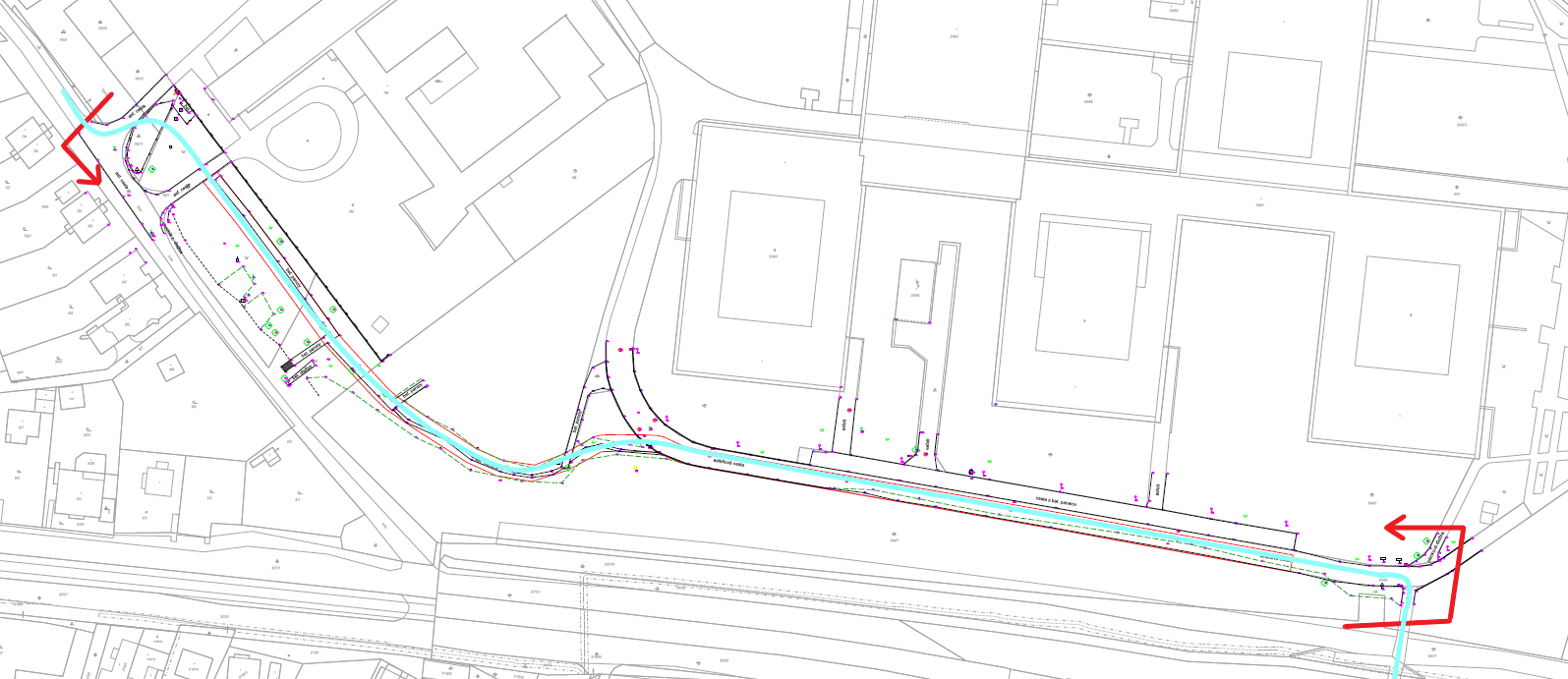 Cieľom projektu je vytvorenie komfortnej a bezpečnej cestičky pre chodcov a cyklistov v nadväznosti na všetky okolité pešie a cyklistické trasy a komunikácie. Prechod a prejazd musí byť zabezpečený obojsmerne. Cestička pre chodcov a cyklistov bude od východnej časti (od nadchodu Botanická) navrhnutá v existujúcej komunikácií len dopravným značením, v západnej časti (cez les) ako oddelená cestička pre chodcov a cyklistov.Projekt musí obsahovať osvetlenie a sadové úpravy autorizovaným krajinným architektom pozdĺž riešeného územia.Funkčná špecifikácia predmetu zákazky:Požiadavky na úsek s oddelenou premávkou chodcov a cyklistovŠírka:cyklistická komunikácia: 3,5 mchodníka: min. 2,5 mOddelenie:  výškové: 6 až 10 cm, ideálne 7 cm (bez potreby signálneho a varovného pásu v zmysle vyhlášky č. 532/2002)materiálové: cyklistická komunikácia v asfalte, chodník pre chodcov v povrchu určenom manuálom povrchov spracovanom Metropolitným inštitútom Bratislavyfarebne: cyklistická komunikácia v červenom asfalte, chodník pre chodcov vo farbe povrchu určenom manuálom povrchov spracovanom Metropolitným inštitútom Bratislavy Technická špecifikácia predmetu zákazky:Povinnou súčasťou projektu je polohopisné (poskytne objednávateľ) a výškopisné zameranie, informatívne zákresy inžinierskych sietí (objednávateľ zabezpečí dodanie výstupu z digitálnej technickej mapy mesta), pasportizácia drevín (pre každý variant návrhu).Súčasťou projektu bude aj riešenie umiestnenie verejného osvetlenia a krajinno-stavebné úpravy (riešené v rámci teamu zhotoviteľa krajinným architektom v súlade s „Arboristickým štandardom 2 – Ochrana drevín pri stavebnej činnosti.“). Celkový čas na vypracovanie dokumentácie je 6 mesiacov. Predmet zákazky bude plnený podľa časového harmonogramu, ktorý vypracuje zhotoviteľ a schváli objednávateľ.Predmet zákazky bude realizovaný v troch etapách:Etapa číslo 1:Zhotoviteľ posúdi podklady poskytnuté verejným obstarávateľom, následne vypracuje a dodá konsolidovanú technickú štúdiu (ďalej len TŠ) v štandarde na infraštruktúru požadovanej verejným obstarávateľom (v zmysle bodu 1 Funkčná špecifikácia predmetu zákazky).Zhotoviteľ prerokuje návrh TŠ v priebehu spracovávania s verejným obstarávateľom min.trikrát (3)  a zapracuje pripomienky verejného obstarávateľa.Zhotoviteľ odovzdá dve (2 ) súpravy schválenej TŠ v tlačenej forme a v digitálnej forme vo formáte PDF a v otvorenom formáte DWG alebo DGN. Limitný termín na dodanie TŠ je jeden (1) mesiac od účinnosti zmluvy.Etapa číslo 2:Zhotoviteľ vypracuje a dodá dokumentáciu pre územné rozhodnutie (DÚR) navrhovaných peších, cyklistických a príp. iných komunikácií a stavebných objektov. Zhotoviteľ prerokuje návrh DÚR v priebehu spracovávania 
s objednávateľom min. trikrát ( 3 x). Prvé rokovanie zvolá do jedného (1) týždňa po doručení výzvy na vypracovanie DÚR. Záverečné prerokovanie zvolá min.dva (2) týždne pred termínom dodania DÚR. Limitný termín na dodanie DÚR je dva (2) mesiace od schválenia TŠ.Zhotoviteľ bude splnomocnený a bude vykonávať v mene hlavného mesta všetku inžiniersku činnosť potrebnú na vydanie územného rozhodnutia, získa kladné stanoviská dotknutých subjektov a organizácií, odsúhlasí trvalé dopravné značenie.Zhotoviteľ vypracuje a dodá dokumentáciu na stavebné povolenie v podrobnosti dokumentácie na realizáciu stavby (DSP/DRS). Zhotoviteľ bude splnomocnený a bude konať v mene hlavného mesta.DSP/DRS bude obsahovať náležitosti potrebné na vydanie stavebného povolenia, návrh stavebného riešenia cyklotrasy, projekt vodorovného a zvislého dopravného značenia, výkaz výmer a cenovú kalkuláciu.Zhotoviteľ prerokuje návrh DSP/DRS v priebehu spracovávania s objednávateľom min. trikrát (3 x). Prvé rokovanie zvolá do jedného (1) týždňa po doručení výzvy na vypracovanie DSP/DRS. Záverečné prerokovanie zvolá min.dva ( 2) týždne pred termínom dodania DSP/DRS.Zhotoviteľ predloží spracovanú DSP/DRS na odsúhlasenie objednávateľovi, dve (2)tlačené súpravy, v termíne dodania DSP/DRS. Po kontrole a zapracovaní oprávnených pripomienok, v termíne max. jeden(1) mesiac po dodaní, zhotoviteľ dodá DSP/DRS v počte vyhotovení uvedenom v bode 5. Limitný termín na dodanie DSP/DRS sú tri  (3) mesiace od získania územného rozhodnutia.Zhotoviteľ vykoná inžiniersku činnosť potrebnú na vydanie stavebného povolenia, získa kladné stanoviská dotknutých subjektov a organizácií, odsúhlasí trvalé dopravné značenie. Lehota na vypracovanie dokumentácie neplynie počas prerokovávania DÚR, DSP.Etapa číslo 3:Súčasťou prác zhotoviteľa bude aj výkon autorského dozoru (AD) počas realizácie stavebných prác.AD bude zhotoviteľ vykonávať od termínu odovzdania staveniska zhotoviteľovi stavebných prác až do termínu právoplatnosti kolaudačného rozhodnutia.AD bude zhotoviteľ vykonávať v rozsahu min. podľa prílohy k cenníku projektových prác UNIKA 2019.Predpokladaný rozsah výkonu AD je v počte 80 h. AD bude vykonávať na výzvu objednávateľa a jednotlivý výkon bude overovaný zástupcom objednávateľa v denníku výkonu AD. Takto potvrdený rozsah výkonu AD bude podkladom pre vystavenie faktúry zhotoviteľom.Príloha č. 2:Cena za dielo - rozpočetNázov zákazky:  ...............................................Uchádzač:	.......................................................................Adresa sídla: ......................................................................IČO:	.....................................Číslo účtu (IBAN):	.......................................................................Telefónne číslo:	.......................................................................E-mailová adresa:	.......................................................................Ponuková cena v súlade s opisom predmetu zákazky:Platca/neplatca DPH (nehodiace sa preškrtnite)Čestné vyhlásenie: Predložením tejto ponuky zároveň čestne vyhlasujem, že spĺňam všetky podmienky účasti stanovené vo Výzve na predkladanie ponúk a postupujem v súlade 
s etickým kódexom uchádzača vydaným Úradom pre verejné obstarávanie: https://www.uvo.gov.sk/zaujemcauchadzac/eticky-kodex-zaujemcu-uchadzaca-54b.html V ......................... dňa .......................                                                                                                                                                                                                                                                                     _____________________________	                                                                                                pečiatka a podpis osoby oprávnenej                                                                                                                   konať za uchádzačaPríloha č. 3: Harmonogram postupu zhotovenia DielaPríloha č. 4:  Zoznam subdodávateľov a osôb určených na plnenie zmluvyDolu podpísaná osoba oprávnená konať za zhotoviteľa týmto čestne vyhlasujem, že na plnení zmluvysa nebudú podieľať subdodávatelia a celý predmet uskutočníme vlastnými kapacitami. sa budú podieľať nasledovní subdodávatelia:Zoznam subdodávateľovZoznam osôb určených na plnenie zmluvy, ktorými zhotoviteľ preukazoval splnenie podmienok účasti podľa
 § 34 ods. 1 písm. g) zákona o verejnom obstarávaní Autorizovaný stavebný inžinier (minimálne jedna osoba) – meno a priezviskofunkcia, názov zastávanej funkcie pri plnení zmluvy/projektu: ........................................Email:..........................Tel. č.: ..........................Časť dokumentácieCena celkom [€]1Prípravné projektové práce 
(Odplata stanovená ako celková cena za Časť Diela)0,00 2Vypracovanie dokumentácie pre územné rozhodnutie ( DÚR )
(Odplata stanovená ako celková cena za Časť Diela)0,00 3Prerokovanie DÚR
(Odplata stanovená ako celková cena za Časť Diela)0,00 4Vypracovanie dokumentácie na stavebné povolenie (DSP)
(Odplata stanovená ako celková cena za Časť Diela)0,00 5Prerokovanie DSP 
(Odplata stanovená ako celková cena za Časť Diela)0,00 6Vypracovanie dokumentácie stavebného zámeru v zmysle zákona č. 254/1998 Z. z. o verejných  prácach
(Odplata stanovená ako celková cena za Časť Diela)0,00 7Vypracovanie dokumentácie na realizáciu stavby (DRS)
(Odplata stanovená ako celková cena za Časť Diela)0,00 8Výkon autorského dozoru (AD) 
- predpokladaný počet hodín 80                                                                                                                                     - hodinová sadzba AD ...... v eur bez DPH                                                                                                         Uchádzač pre účel vyhodnotenia ponuky doplní v stĺpci cena celkom celkovú cenu AD za 80 h                                                                                                                                                                                                           0,00 Cena za vypracovanie a dodanie projektovej dokumentácie (PD) v eur bez DPHCena za vypracovanie a dodanie projektovej dokumentácie (PD) v eur bez DPH0,00 DPH (20 %)DPH (20 %)0,00 Cena za vypracovanie a dodanie projektovej dokumentácie (PD) v eur s DPHCena za vypracovanie a dodanie projektovej dokumentácie (PD) v eur s DPH0,00 Por. č. Obchodné meno alebo názov subdodávateľaAdresa pobytu alebo sídlaIdentifikačné číslo alebo dátum narodenia, ak nebolo pridelené identifikačné číslo        Osoba oprávnená konať za subdodávateľa (meno a priezvisko, adresa pobytu, dátum narodenia)